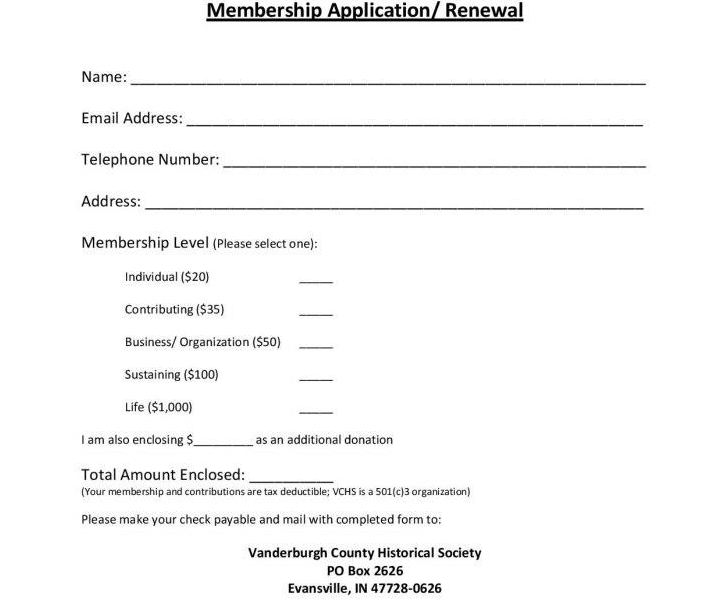 BOARD OF DIRECTORS:Terry Hughes, PresidentStan Schmitt, Vice-PresidentGreg Hager, SecretarySteve Appel, TreasurerDennis AuJon CarlJoe EnglerTom LonnbergDenise LynnJames MacLeodElizabeth NiedbalaLu PorterStella RessRenee Rink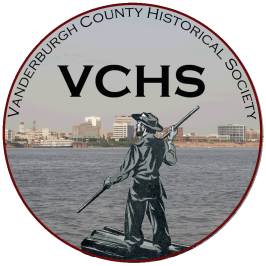 MAILING ADDRESS:P.O. Box 2626Evansville, IN 47728-0626EMAIL:info@VCHSHistory.orgWEBSITE: www.VCHSHistory.orgFACEBOOK:
https://www.facebook.com/vchshistory/TELEPHONE:(812) 401-0112BOARD OF DIRECTORS:Terry Hughes, PresidentStan Schmitt, Vice-PresidentGreg Hager, SecretarySteve Appel, TreasurerDennis AuJon CarlJoe EnglerTom LonnbergDenise LynnJames MacLeodElizabeth NiedbalaLu PorterStella RessRenee RinkVANDERBURGH COUNTY HISTORICAL SOCIETYMAILING ADDRESS:P.O. Box 2626Evansville, IN 47728-0626EMAIL:info@VCHSHistory.orgWEBSITE: www.VCHSHistory.orgFACEBOOK:
https://www.facebook.com/vchshistory/TELEPHONE:(812) 401-0112